http://online.seterra.com/cs/vgp/3007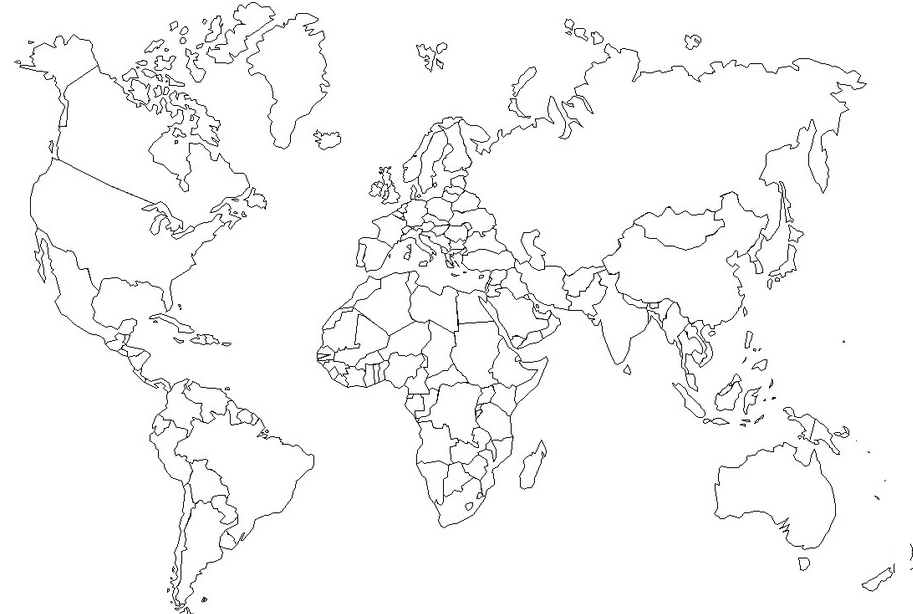 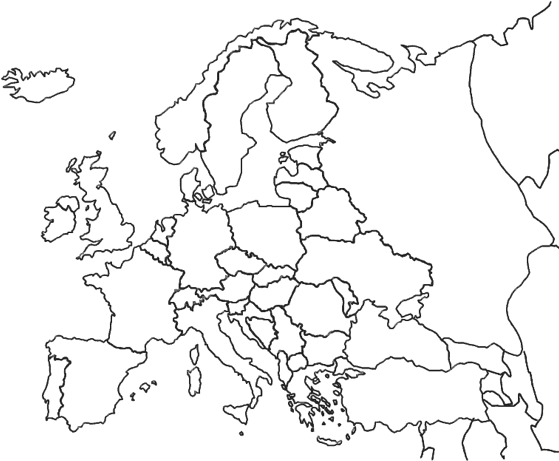 